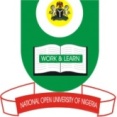 NATIONAL OPEN UNVERSITY OF NIGERIAPlot91, University Village Cadastral Zone, NnamdiAzikiwe Express Way,Jabi-Abuja.FACULTY OF SCIENCE AND TECHNOLOGYCourse Title:  CIT342: Formal Languages and Automata			Credit Unit: 3Instruction:    Answer QuestionOne and any three others			Time: 3hrsQuestion OneQ1a). Give the formal definition of the following:i. FSA		(2marks)ii. DFA		(2marks)iii. NFA	(2marks)Q1b) Briefly discuss the Chomsky hierarchy. What is the relationship among thevarious types of grammars described in the Chomsky hierarchy		(10marks)Q1c)Define the following terms:i. Strings 		(2marks)ii. Alphabets 		(2marks)iii.Vocabulary	(2marksQ1d) Define Turing Machines.	(3marks)Question TwoQ2a)What you understand by unrestricted grammarsin Formal Language	(5marks)Q2b) Briefly describe the following concepts:semantics of a grammar	(5marks)Automata theory			(5marks)Question ThreeQ3a) What is a pigeonhole? 	(2marks)Q3b) Describe an algorithm for the Operation of a DFA 	(5marks)Q3c) Briefly describe the pigeonhole principle. How is it related to them pumping lemma for regular languages? 	(8marks)Question FourQ4a) Whatdo you understand by formal languages and Give any three examples of languages	(6marks)Q4b) Is formal language finite or infinite? Discuss(4marks)Q4c) State five what pumping lemma say. (5marks)Question FiveQ5a)What do you understand by halting problem?(6marks)Q5bDefine context-sensitive grammars(4marks)Q5c) What do you understand by decision problems?. (5marks)Question SixQ6a)PDA is defined as a collection of seven things mention (7marks)Q6bThe context-free languages are closed under the formation of?(3marks)Q6c) State the two type of PDAs(5marks)